Magyar Műszaki Értelmiség Napja ünnepi ülés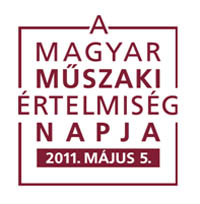 Dátum: 2011. május 05. 10.00 Ünnepi ülés a Katona József Színházban 
Levezető elnök: Dr. Szabó Gábor, a Magyar Innovációs Szövetség elnökeKöszöntők 
Dr. Cséfalvay Zoltán, a Nemzetgazdasági Minisztérium államtitkára
Dr. Zombor Gábor, Kecskemét Megyei Jogú Város polgármestere
Magyar Rektori Konferencia – Sándorné Dr. Kriszt Éva elnök
Magyar Mérnökakadémia – Dr. Ginsztler János elnök
Magyar Mérnöki Kamara – Rónay István ügyvezető elnök
Magyar Innovációs Szövetség – Dr. Szabó Gábor elnök
Műszaki és Természettudományi Egyesületek Szövetsége – Dr. Veress Gábor elnökElőadások 
A magyar innovációpolitika és a járműipar
Dr. Cséfalvay Zoltán államtitkár, NGM
Alapkutatások és várható mérnöki alkalmazásai 
Dr. Kroó Norbert, az MTA alelnöke
Tudomány, mesterség, művészet és gazdaság összhangzattana a járműiparban – 
Szubjektív áttekintés a magyar mérnökök szerepéről 200 év járműiparában 
Dr. Michelberger Pál, az MTA rendes tagja
Valóra válik egy vízió: az első magyar Mercedes 
Frank Klein, a Mercedes-Benz Manufacturing Hungary Kft. ügyvezető igazgatója13.00 Állófogadás a Kecskeméti Főiskola GAMF Karán14.00 Szekcióülések a Kecskeméti Főiskola GAMF KaránSZEKCIÓ: KÖZLEKEDÉSSzekcióvezető: Prof. Dr. Palkovics László egyetemi tanár, az MTA levelező tagja, Kecskeméti FőiskolaFenntarthatóság a közlekedésben
Dr. Bokor Zoltán egyetemi docens, Budapesti Műszaki és Gazdaságtudományi EgyetemKözforgalmú közlekedés jelene és jövője - Szükségünk van rá!?
Dr. Horváth Balázs egyetemi docens, Széchenyi István Egyetem Közlekedési rendszerbe integrált alternatív járműhajtások
Dr. Ailer Piroska tudományos főmunkatárs, Kecskeméti Főiskola 
Trencséni Balázs egyetemi tanársegéd, Budapesti Műszaki és Gazdaságtudományi Egyetem 
Pézsa Nikolett doktorandusz, Budapesti Műszaki és Gazdaságtudományi EgyetemJárművészet a jövő közlekedési környezetéért
Dr. Fülep Tímea egyetemi tanársegéd, Budapesti Műszaki és Gazdaságtudományi EgyetemJárműbiztonság és energiagazdaságosság kooperatív járműirányítással
Gáspár Péter PhD tudományos tanácsadó, MTA, 
Kovács Roland fejlesztési csoportvezető, Knorr-Bremse Fékrendszerek Kft.Járműrezgések mérése és alkalmazásuk öregítési tesztekhez
Dr. Pór Gábor főiskolai tanár, Dunaújvárosi Főiskola
Dr. Jenei István főiskolai docens, Dunaújvárosi Főiskola2. SZEKCIÓ: JÁRMŰIPARI FEJLESZTÉSEKSzekcióvezető: Lepsényi István, a Knorr-Bremse Fékrendszerek Kft. vezérigazgatójaA járműipari kutatás-fejlesztés és innováció nemzetközi irányvonalai
Dr. Nádai László igazgató, Óbudai EgyetemJárműipari kutatások a Széchenyi István Egyetemen
Dr. Czinege Imre egyetemi tanár, Széchenyi István Egyetem
Dr. Zsoldos Ibolya egyetemi docens, Széchenyi István EgyetemAlternatív hajtásrendszerek
Dr. Gál Péter egyetemi docens, AUDI Hungaria Motor Kft.Intelligens rendszerek a járműbiztonság területén
Dr. Szászi István senior igazgató, Robert Bosch Elektronika Kft.Elektronikai és szoftverfejlesztési kompetencia-központ. 10 év alatt a semmiből?
Wahl István ügyvezető igazgató, ThyssenKrupp Presta Hungary Ltd.Napelemes autóval a Shell ECO-Marathon versenyen – az első pozitív energiamérleg
Dr. Varga Zoltán egyetemi docens, Széchenyi István Egyetem
Szauter Ferenc tanszéki mérnök, Széchenyi István EgyetemMeg lehet-e tenni 1 liter benzinnel 2000 km-t?
Dr. Bagány Mihály főiskolai docens, Kecskeméti FőiskolaSZEKCIÓ: LOGISZTIKASzekcióvezető: Prof. Dr. Kulcsár Béla egyetemi tanár, BMEA logisztika elhelyezkedése a gazdaságban
Prof. Dr. Kulcsár Béla egyetemi tanár, Budapesti Műszaki és Gazdaságtudományi EgyetemÚj irányzatok a termelésirányításban és a logisztikában
Dr. Monostori László, az MTA levelező tagjaMagyar logisztikai stratégia
Némon Zoltán főtitkár, Logisztikai Egyeztető FórumLogisztikai hálózatok és globalizáció
Dr. Illés Béla egyetemi tanár, Miskolci EgyetemLogisztikai rendszerek intermodális csomópontjainak intelligenciaszint növelése, és hatása a logisztikai teljesítményekre
Prof. Dr. Kulcsár Béla egyetemi tanár, Budapesti Műszaki és Gazdaságtudományi Egyetem
Dr. Bohács Gábor egyetemi docens,Budapesti Műszaki és Gazdaságtudományi EgyetemMesterséges intelligencia alkalmazása a disztribúciós logisztikában
Dr. Földesi Péter egyetemi docens, Széchenyi István Egyetem18.00 Benkó Dixieland Band Koncert a Kecskeméti Főiskola GAMF Karán